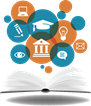 AEL Team Purpose StatementWe serve adult learners by supporting, encouraging, and empowering them with knowledge to help them achieve an enriched quality of life. By doing this, we help our organization achieve the advancement of learning and drive our organization’s economic model through understanding individual needs and serving them in a timely manner.